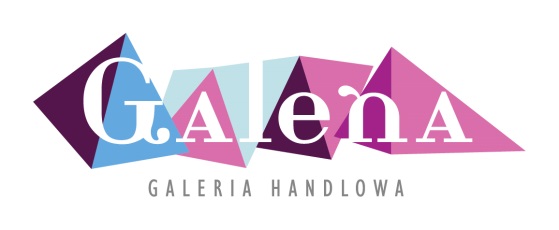 LISTA SKLEPOW HONORUJĄCYCH BONY PODARUNKOWE GALERII GALENAAdriano CalitriArena Gry Bajkowy LabiryntBig StarBrijuBurger & KebabCafemaniaCity SportCroppDeichmannDiverseDobra PralniaDouglasEsotiqExfashionFabryka FormyFotostylGattaGiacomo ContiGodylaGolden RoseGravitacja*GreenpointGustoHelkusHome&You HouseJ&D Chiński MarketKFCKwiaciarnia IRYSLa Moda Italiana FryzjerLodomaniaLuxTimeMartes SportMedical OpticMobile StoreMonnariMyjnia Prestige GarageOlimpOrsayReservedReserved KidsRyłkoSwissSwojskie KlimatyThomasUnikomSmart ConnectWasabiWojasWólczankaYesZiaja *tylko na usługi 